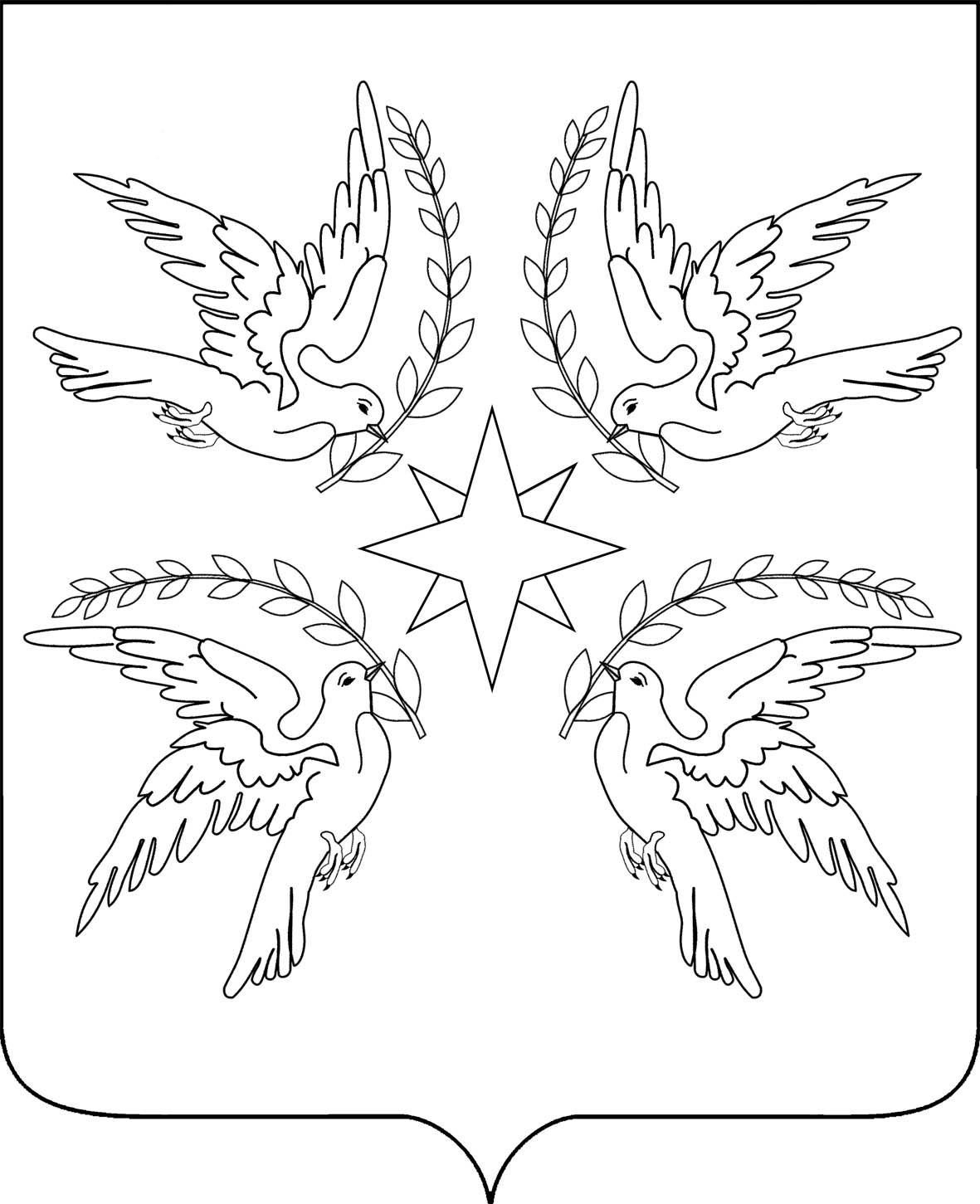 АДМИНИСТРАЦИЯ ДРУЖНЕНСКОГО СЕЛЬСКОГО ПОСЕЛЕНИЯБЕЛОРЕЧЕНСКОГО РАЙОНАПОСТАНОВЛЕНИЕот 09.03.2023                                                                                                       № 41поселок ДружныйО признании утратившим силу пункта 1постановления администрации  Дружненского сельского поселенияБелореченского района от 30 марта 2021 года №39 «Об утверждении административного регламента предоставления  муниципальной услуги «Выдача специального разрешения на движение по автомобильным дорогам местного значения тяжеловесного и (или) крупногабаритного транспортного средства»»В целях приведения правовых актов в соответствие с действующим законодательством Российской Федерации, в соответствии с Федеральным законом от 20 июля 2020 года №239-ФЗ "О внесении изменений в Федеральный закон "Об автомобильных дорогах и о дорожной деятельности в Российской Федерации и о внесении изменений в отдельные законодательные акты Российской Федерации" в части, касающейся весового и габаритного контроля транспортных средств", руководствуясь статьей 32 Устава Дружненского сельского  поселения  Белореченского района,                                           п о с т а н о в л я ю:1. Признать утратившим силу пункт 1 постановления администрации Дружненского сельского поселения Белореченского района от 30 марта 2021 года №39 «Об утверждении административного регламента предоставления  муниципальной услуги «Выдача специального разрешения на движение по автомобильным дорогам местного значения тяжеловесного и (или) крупногабаритного транспортного средства»».2. Общему отделу администрации Дружненского сельского поселения Белореченского района (Сорокина Л.В.) обнародовать настоящее постановление в установленном порядке, обеспечить размещение настоящего постановления на официальном сайте администрации Дружненского сельского  поселения Белореченского района в информационно-телекоммуникационной сети «Интернет».23. Контроль за выполнением настоящего постановления возложить на заместителя главы Дружненского сельского поселения Белореченского района Мяснянкина М.А.4. Постановление вступает в силу со дня его официального обнародования.ГлаваДружненского сельского поселенияБелореченского района                                                             А.Н.Шипко